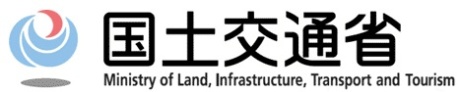 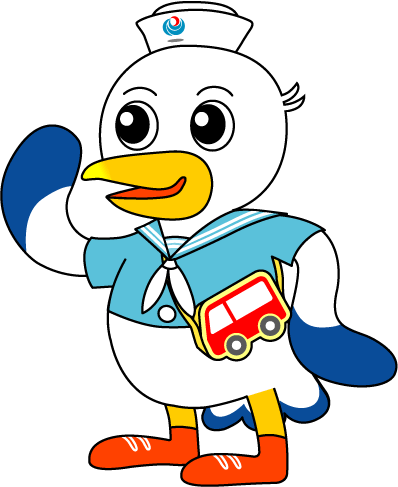 国土交通省海事局では、令和６年能登半島地震にあたり、被災地の復旧・復興に極めて顕著なご尽力を頂いた海運事業者に対し、感謝状を贈呈し、そのご功績に感謝の意を表することと致しました。※参照：別紙１「海事局内航課によるプレスリリース」神戸運輸監理部においては、下記の日程で感謝状の伝達式を行います。記　　　日　時 ： 令和６年５月２９日（水）１１時００分から　　　場　所 ： 神戸運輸監理部長室（神戸第２地方合同庁舎６階）　　　受領者 ： 和幸船舶株式会社　　　功　績 ： 能登半島地震発災直後に、物資を積んだトラックを輸送することができる自社のRORO船を用いて、被災地へ支援物資（灯油,軽油,発電機等）を海上輸送し、被災地の復旧・復興に貢献した。【写真提供：日本財団】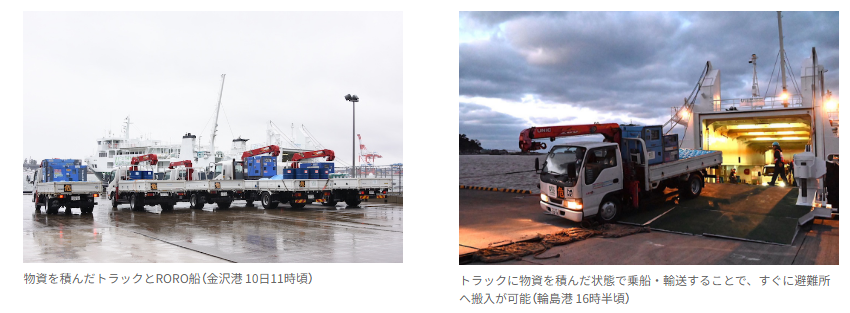 ※取材にお越しいただく場合、５月２７日(月)までに別紙２「取材申込書」をＦＡＸかメールでご提出ください。別紙２神戸運輸監理部　総務課 宛FAX　０７８－３２１－３１４０取 材 申 込 書社　　名：　　　　　　　　　　　　　　　　　　　　役 職 名：　　　　　　　　　　　　　　　　　　　　フリガナ：　　　　　　　　　　　　　　　　　　　　氏　　名：　　　　　　　　　　　　　　　　　　　　連 絡 先：　　　　　　　　　　　　　　　　　　　　そ の 他：　　　　　　　　　　　　　　　　　　　　会場設営の都合上、恐れ入りますが５月２７日（月）までにご提出ください。変更が生じたときは、その旨ご連絡願います。令和６年５月２１日　１４時　資料配付能登半島地震で災害支援活動にご尽力いただいた海運事業者へ国土交通省海事局長からの感謝状を贈呈します配布先この件に関するお問い合わせ先神戸海運記者クラブ神戸民放記者クラブ神戸運輸監理部総務企画部総務課（担当）会見、澁谷（電話）０７８－３２１－３１４１（FAX）０７８－３２１－３１４０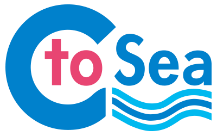 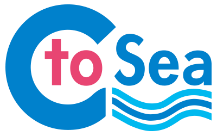 神戸運輸監理部総務企画部総務課（担当）会見、澁谷（電話）０７８－３２１－３１４１（FAX）０７８－３２１－３１４０